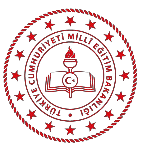 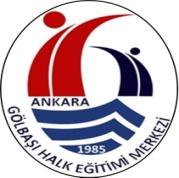           GÖLBAŞI HALK EĞİTİMİ MERKEZİ MÜDÜRLÜĞÜ’NEHayat Boyu Öğrenme Kurumları Yönetmeliğinin 26. maddesi doğrultusunda; müdürlüğünüzce 2019/2020 Eğitim – Öğretim yılında açılacak olan kurslarda aşağıda belirttiğim alanlarda, ek ders ücreti karşılığında kadrosuz usta öğretici olarak görev almak istiyorum. Ekte sunduğum belge ve bilgilerin incelenerek ücretli usta öğreticilik başvurumun değerlendirilmeye alınması hususunda;Gereğini saygılarımla arz ederim.…./…./20…Adı Soyadı İmzaDİLEKÇE EKİNDE BULUNAN BELGELERDilekçe ile birlikte toplam ……. adet belge teslim alınmıştır.…./…./20… Teslim AlanÇalışmak İstenilen AlanlarÇalışmak İstenilen Alanlar1-2-3-1- Diploma Fotokopisi2- Pedagojik Formasyon Belgesi Fotokopisi3- Ustalık Belgesi / 4. Seviye Kurs Belgesi Fotokopisi4- SGK Hizmet Döküm Belgesi5- Usta Öğreticilik Döküm Belgesi6- Uluslararası Yarışma Belgesi Fotokopisi7- Ulusal Yarışma Belgesi Fotokopisi8- Üstün Başarı Belgesi9- Başarı Belgesi10- İkametgâh Belgesi11- Sabıka Kaydı12- Sağlık Raporu13- Askerlikle İlişiği Olmadığına Dair Belge14- İş Sağlığı Güvenliği Belgesi15- Oryantasyon Belgesi ve Fotokopisi16- Türkiye Halk Oyunları Federasyonu tarafından verilen en az 2. Kademe antrenörlük belgesi